Publicado en  el 20/10/2016 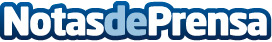 Todos los coches que fabrique Tesla de ahora en adelante serán totalmente autónomosElon Musk, co-fundador y CEO de Tesla-Motors, así lo ha anunciado hoy. Estos vehículos contarán con un hardware que consiste en ocho cámaras con visión de 360 grados y un alcance de hasta 250 metros, 12 sensores ultrasónicos y un radar frontal.Datos de contacto:Nota de prensa publicada en: https://www.notasdeprensa.es/todos-los-coches-que-fabrique-tesla-de-ahora Categorias: Automovilismo Hardware Emprendedores Ciberseguridad Consumo Industria Automotriz http://www.notasdeprensa.es